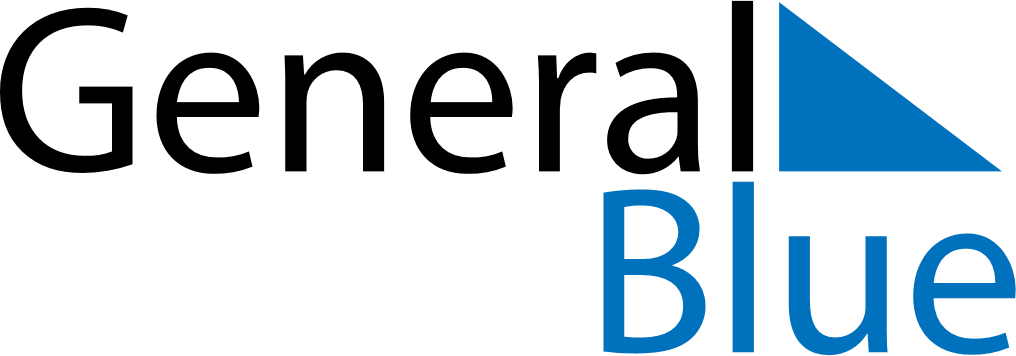 October 2024October 2024October 2024October 2024October 2024October 2024Vohma, Viljandimaa, EstoniaVohma, Viljandimaa, EstoniaVohma, Viljandimaa, EstoniaVohma, Viljandimaa, EstoniaVohma, Viljandimaa, EstoniaVohma, Viljandimaa, EstoniaSunday Monday Tuesday Wednesday Thursday Friday Saturday 1 2 3 4 5 Sunrise: 7:22 AM Sunset: 6:52 PM Daylight: 11 hours and 29 minutes. Sunrise: 7:24 AM Sunset: 6:49 PM Daylight: 11 hours and 24 minutes. Sunrise: 7:27 AM Sunset: 6:46 PM Daylight: 11 hours and 19 minutes. Sunrise: 7:29 AM Sunset: 6:43 PM Daylight: 11 hours and 14 minutes. Sunrise: 7:31 AM Sunset: 6:40 PM Daylight: 11 hours and 9 minutes. 6 7 8 9 10 11 12 Sunrise: 7:33 AM Sunset: 6:37 PM Daylight: 11 hours and 3 minutes. Sunrise: 7:36 AM Sunset: 6:35 PM Daylight: 10 hours and 58 minutes. Sunrise: 7:38 AM Sunset: 6:32 PM Daylight: 10 hours and 53 minutes. Sunrise: 7:40 AM Sunset: 6:29 PM Daylight: 10 hours and 48 minutes. Sunrise: 7:43 AM Sunset: 6:26 PM Daylight: 10 hours and 43 minutes. Sunrise: 7:45 AM Sunset: 6:23 PM Daylight: 10 hours and 38 minutes. Sunrise: 7:47 AM Sunset: 6:20 PM Daylight: 10 hours and 33 minutes. 13 14 15 16 17 18 19 Sunrise: 7:49 AM Sunset: 6:18 PM Daylight: 10 hours and 28 minutes. Sunrise: 7:52 AM Sunset: 6:15 PM Daylight: 10 hours and 23 minutes. Sunrise: 7:54 AM Sunset: 6:12 PM Daylight: 10 hours and 18 minutes. Sunrise: 7:56 AM Sunset: 6:09 PM Daylight: 10 hours and 13 minutes. Sunrise: 7:59 AM Sunset: 6:07 PM Daylight: 10 hours and 8 minutes. Sunrise: 8:01 AM Sunset: 6:04 PM Daylight: 10 hours and 2 minutes. Sunrise: 8:03 AM Sunset: 6:01 PM Daylight: 9 hours and 57 minutes. 20 21 22 23 24 25 26 Sunrise: 8:06 AM Sunset: 5:59 PM Daylight: 9 hours and 52 minutes. Sunrise: 8:08 AM Sunset: 5:56 PM Daylight: 9 hours and 47 minutes. Sunrise: 8:10 AM Sunset: 5:53 PM Daylight: 9 hours and 42 minutes. Sunrise: 8:13 AM Sunset: 5:51 PM Daylight: 9 hours and 37 minutes. Sunrise: 8:15 AM Sunset: 5:48 PM Daylight: 9 hours and 32 minutes. Sunrise: 8:17 AM Sunset: 5:45 PM Daylight: 9 hours and 27 minutes. Sunrise: 8:20 AM Sunset: 5:43 PM Daylight: 9 hours and 22 minutes. 27 28 29 30 31 Sunrise: 7:22 AM Sunset: 4:40 PM Daylight: 9 hours and 17 minutes. Sunrise: 7:25 AM Sunset: 4:38 PM Daylight: 9 hours and 13 minutes. Sunrise: 7:27 AM Sunset: 4:35 PM Daylight: 9 hours and 8 minutes. Sunrise: 7:29 AM Sunset: 4:33 PM Daylight: 9 hours and 3 minutes. Sunrise: 7:32 AM Sunset: 4:30 PM Daylight: 8 hours and 58 minutes. 